Ольга Александровна Солодянкина, Белорусская средняя школа филиал МБОУ «Гавровская средняя школа» Пыталовского района, 8 класс.Руководитель: Фроленкова Н.М.ВЕТЕРАНЫ П,БЕЛОРУССКИЙ, ОТМЕЧЕННЫЕ НАГРАДАМИ ЗА УЧАСТИЕ В ВЕЛИКОЙ ОТЕЧЕСТВЕННОЙ ВОЙНЕВ 2014 году умер последний ветеран Великой Отечественной войны, проживающий на территории сельского поселения «Утроинская волость», это Земешев Иван Григорьевич (1927 – 2014).  В 1985 году, когда началась работа по созданию школьного музея Белорусской средней школы, их было 34 человека. В музее был оформлен стенд «Ветераны войны – наши односельчане». Со стенда на нас смотрят ещё не очень старые лица ветеранов войны. Им немного за 60 лет.   В своей работе я расскажу о ветеранах, отмеченных наградами за участие в Великой Отечественной войне1.Медаль «За боевые заслуги»До Великой Отечественной войны учредили всего семь медалей. Медаль «За боевые заслуги» выдавалась за активное содействие успеху боевых действий, укрепление боевой готовности. В основном награждали ею в период Великой Отечественной войны. Среди наших ветеранов - Соловьянов Анатолий Иванович (1924 – 1999), д.Шиверцево, Богуцкий Владимир Фёдорович (1915 – 1994), д.Наливайки, Шпеко Алексей Петрович (1926 – 2015), д.Пушкари Черниговской области,  Сорокин Семён Иванович (1924 – 2002), д.Тележники, Павлов Иван Павлович (1907 – 1985), д.Лучениново Гавровской волости. Среди награждённых мой прапрадедушка Шарпов Михаил Иванович (1905 – 1968), из д.Болваны Линовской волости. Выписка из приказа по 1214 стрелковому полку 364 –ой стрелковой Тосненской дивизии , № 018-Н от 8 мая 1945 года о награждении Шарпова М.И. медалью «За боевые заслуги» - п. 28.  «Химика взвода П.Х.З. Шарпова Михаила Ивановича наградить за то, что он в ночь на 1-е мая 1945 года, пробравшись на передний край обороны противника в северо-восточной части города Берлина, и бутылками с горючей смесью поджёг один дом». В этом году я приняла участие в конкурсе «История моей семьи в истории Великой Отечественной войны» с рассказом о своём прапрадедушке. 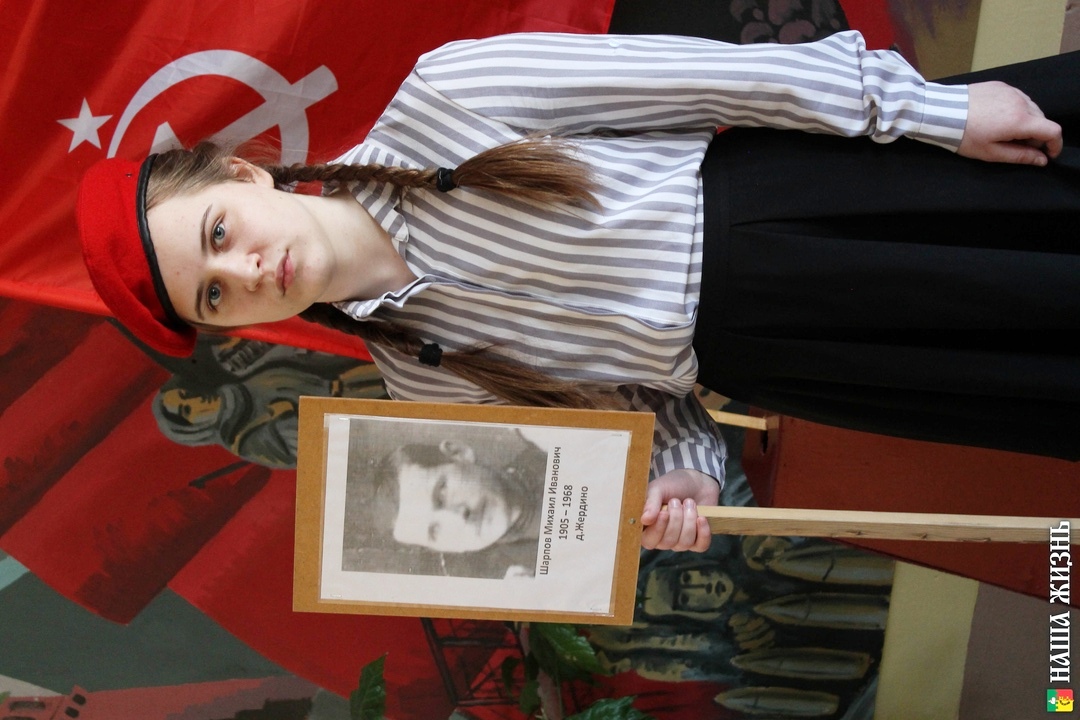 Воспоминания о Сорокине С.И.: «Семён Иванович родился в 1924 году в д. Тележники в крестьянской семье. В начале войны не был мобилизован, так как ему не было ещё 18 лет. В годы войны фашисты деревню сожгли, на её месте построили бункеры. Семён Иванович был мобилизован на фронт на 9 день после освобождения района от оккупации. Служил в 12 инженерно-сапёрной бригаде, минёр, сапёр. Было присвоено звание ефрейтора. Награждён медалью «За боевые заслуги». За выполнение особо сложного задания был награждён орденом Отечественной войны 1-ой степени (со слов ветерана). Освобождал Ригу, затем их перебросили в Калининград, освобождал Польшу. День Победы встретил в Нойштадте. Как сапёр был оставлен в армии, так как работы ещё хватало, надо было разминировать предприятия, жилые дома.  Во время одного разминирования был тяжело ранен, домой вернулся после госпиталя в 1947 году без руки».2.Медаль «За отвагу»Медалью «За отвагу» награждали граждан Советского Союза за личное мужество и отвагу, проявленные при защите социалистического Отечества и исполнении воинского долга. Эту награду получили около 5 миллионов человек. Среди награждённых наши ветераны – Вагин Иван Андреевич (1908 - ?), д.Зайково, Анисимов Михаил Васильевич (1908 – 1989), д.Свистухино, Росицкий Владимир Викторович (1912 – 1990), д.Товарово, Ершов Николай Осипович (1913 – 1989), д.Вашки, Григорьев Иван Константинович (1926 – 1990), д.Пузырево, Яковлев Пётр Николаевич (1913 – 1991), д.Наливайки, Богуцкий Владимир Фёдорович (1915 – 1994), г.Остров, Смирнов Иван Иванович (1925 – 1986), д.Вашки, Самойлов Семён Александрович (1926 – 1985), д.Поярково. Вот некоторые выписки о награждении наших ветеранов медалью «За отвагу»: - Приказ по 1197-ому стрелковому полку 360 –ой  стрелковой Невельской  Краснознамённой дивизии 1 –ой Ударной Армии Ленинградского фронта № 015 от 5 июня 1945 года  о награждении Самойлова С.А. медалью «За отвагу»  п. 44.  «Стрелка 3-ей стрелковой роты красноармейца Самойлова Семёна Александровича наградить за то, что он в боях против немецко-фашистских захватчиков при освобождении станции Берзуппе Латвийской ССР был легко ранен, но не ушёл с поля боя, преследуя отступающего противника».- Выписка из приказа по 1214 стрелковому полку 364 стрелковой Тосненской дивизии от 21 марта 1945 года. От имени Президиума Верховного Совета СССР о награждении медалью «За отвагу». «п.1:  Заряжающего орудия батареи 45 мм пушек красноармейца Ершова Николая Иосифовича наградить за то, что он в наступательных боях полка показал мужество и отвагу в бою. 1 марта 1945 года при прорыве обороны противника в районе населённого пункта Зильберберг (Померания), несмотря на сильный артиллерийский минный огонь противника, активно вёл огонь по врагу. В этом бою товарищ Ершов уничтожил две пулемётные точки противника, рассеял и частично уничтожил до взвода пехоты немцев».- Выписка из приказа № 015 по 589-му стрелковому полку 216-ой стрелковой Краснознамённой ордена Суворова дивизии от 27 апреля 1945 года: П. 32. Номера орудия батареи 75м/м пушек красноармейца Смирнова Ивана Ивановича наградить за то, что он в боях 6 апреля 1945 года в районе г. Кенигсберг Восточной Пруссии под артминомётным и пулемётным огнём противника полностью обеспечил боеприпасами батарею, доставив на себе лично из укрытия 13 ящиков боеприпасов. В этом бою был ранен и эвакуирован в госпиталь на излечение. 3.  Медаль «За победу над Германией в Великой Отечественной войне 1941-1945гг.».Эта медаль была учреждена Указом Президиума Верховного Совета СССР от 9 мая 1945 года. Эта  была самая массовая награда. Её получили около 15 миллионов человек. Среди них представители всех союзных республик бывшего Советского Союза, воины всех родов войск. Её вручили от рядового солдата до четырежды Героя Советского Союза Маршала Советского Союза Г.К.Жукова. Все ветераны нашего посёлка, за исключением одного, а в картотеке имеется материал на 38 человек,  награждены были этой медалью. Не награждён этой медалью Андреев Кузьма Иванович (1915 – 1944) из д.Волково. Он  в ноябре 1944 года вернулся домой из Московского госпиталя и умер дома через две недели. Вот что рассказал о себе ветеран войны Виноградов Иван Григорьевич (1920 – 1985) в 1985 году незадолго до смерти: «Я родился 11 апреля 1920 года в д. Вашки Пыталовского района, тогда Абренского уезда буржуазной Латвии. Окончил 4 класса начальной школы. Семья наша была большая, дружная, работали в своём хозяйстве. Когда началась война, мы с братом не попали под мобилизацию. Немцы наступали очень стремительно, и никакой организованной мобилизации не было.  Говорили, что когда немцы входили в город, с другого конца города уезжали последние машины с документами и семьями партийных и комсомольских работников.  Об оккупации говорить не хочу, жили как все, трудно, много работали, боялись, что немцы угонят в Германию. Когда район освободили наши войска, меня в августе 1944 года призвали на фронт. Ушёл воевать вместе с братом Павлом. Судьба нас пощадила, оба вернулись живыми и здоровыми. Воевал в Эстонии, сначала 225 артиллерийский полк, затем 1016 артиллерийский полк, потом курсант 183 стрелкового полка, пулемётчик 145 стрелкового полка, ефрейтор гвардейского стрелкового полка. Награждён медалью «За победу над Германией», орденом Отечественной войны 2-ой степени, юбилейными медалями.  После войны вернулся к себе в деревню. Вскоре началась коллективизация, работал в колхозе пчеловодом, затем в совхозе на разных работах. Конечно, война сказалась на здоровье, стал чаще болеть». Наши ветераны достойно воевали, а после войны  достойно трудились на предприятиях, в колхозах и совхозах. Петров А.П. был награждён медалью «За доблестный труд в годы Великой Отечественной войны», Баранов И.Ф награждён орденом трудового Красного Знамени. 4. Медаль «За взятие Берлина»В апреле 1945 года наши войска дошли до Берлина. Почти неделю шли упорные бои только на подступах к столице гитлеровского рейха. А затем завязалась ожесточённая схватка на улицах города. Фашисты отчаянно цеплялись за каждый дом, за каждый этаж. Тяжело приходилось русскому солдату. Война подходила к концу, шли последние бои, никто не хотел умирать. А гитлеровцы сражались всё отчаяннее. Но вот над рейхстагом взвилось красное знамя. Медаль «За взятие Берлина» была учреждена Указом Президиума Верховного Совета СССР от 9 мая 1945 года. Ею награждали непосредственных участников штурма столицы Германии. Всего медалью наградили более одного миллиона человек.  Среди наших ветеранов медалью «За взятие Берлина» были награждены 5 человек. Это Павлов Иван Павлович, Силов Алексей Григорьевич (1925 – 1997), д.Белкино, Анисимов Михаил Васильевич, Ершов Николай Осипович, Шпеко Алексей Петрович. О жизни некоторых ветеранов хочется рассказать: «Алексей Григорьевич Силов родился в 1925 году в д. Белкино в большой крестьянской семье: у него было две сестры (Анна и Инна) и брат Владимир. Жилось в то время очень трудно, работать приходилось с самого раннего возраста, надо было помогать родителям. Когда началась война, его не мобилизовали, мал был годами. И только когда район освободили от фашистов, в августе 1944 года он был мобилизован на фронт. Воевал до самой Победы. Был дважды контужен и ранен. Награждён двумя орденами Отечественной войны 1 и 2-ой степени, медалью «За взятие Берлина», медалью «За взятие Варшавы», медалью «За победу над Германией». Последние годы тяжело болел. Сказались контузии, лежания в окопах, холодных блиндажах. Сначала паралич левой руки, затем становилось всё хуже и хуже: врачи ампутировали сначала левую ногу, а потом и правую ногу. Алексей Григорьевич прожил ещё 17 лет, и все эти годы рядом с ним была его жена. В 1997 году Силова Алексея Петровича не стало. Рассказ о Шпеко Алексее Петровиче, записан его внучкой Кирсановой Анастасией: «Мой дедушка, Алексей Петрович Шпеко родился в 1926 году в д. Пушкари Черниговской области. В 1944 году окончил 8 классов. Обучался в 117 полковой школе в Ульяновской области. После её окончания ушёл на фронт. Воевал в Латвии, Литве, дошёл до Берлина. Был дважды ранен, контужен. Долгое время находился в госпитале. В феврале 1945 года его родители получили на него похоронку. Во время боя он был ранен и потерял сознание. В таком состоянии попал в плен, но времена уже были другие, война подходила к концу. Немцы его отправили в госпиталь, а затем в лагерь. Алексей Петрович был освобождён из плена через несколько недель и продолжил воевать. Награждён орденами Отечественной войны 1 и 2-ой  степени, медалями «За взятие Варшавы», «За взятие Берлина»,  «За победу над Германией». После войны был направлен в Ленинград, где служил в 118 полку. В 1950 году уволился в запас.  Жил в Гомели. В 1990 году переехал в посёлок Белорусский к дочери, получил квартиру. Шпеко А.П. умер в 2015 году.5. Брали не только БерлинВ течение 1944 года от фашистов была освобождена почти вся территория Советского Союза. Русский солдат шагнул в Европу. Героизм наших солдат и офицеров, проявленный на завершающем этапе войны, отмечен рядом медалей: «За освобождение Белграда», «За взятие Кенигсберга», «За взятие Будапешта», «За освобождение Варшавы», «За взятие Вены», «За освобождение Праги». Медалью «За взятие Кенигсберга» были награждены Соловьянов Анатолий Иванович, Виноградов Павел Григорьевич (1926 – 2011), д.Вашки, Румянцев Пётр Павлович (1925 – 1994), д.Скангали. Из воспоминаний о Виноградове Павле Григорьевиче: В армию Павла призвали в 1944 году, когда ему было 17 лет. Тогда вместе с братом Иваном он ушёл на войну. До фронта Павел Григорьевич и другие ребята работали на складе, разгружали эшелоны с боеприпасами, а уже потом он попал в состав запасного стрелкового полка 54-ой Армии. Это было 1 января 1945 года. Латвия, Восточная Пруссия, Польша – места, где пришлось воевать молодому парню. Великую Победу Павел Григорьевич встретил в Калининграде. «Как сейчас помню, в 2 часа ночи нам объявили, что война закончилась. Все кричали: «Ура!». А на второй день пошли митинги», - вспоминал Павел Григорьевич. Но домой он вернулся только в 1950 году, так как ещё 6 лет служил в Эстонии, в Новгородской области и в г. Пскове.Медалью «За взятие Будапешта» был награждён Земешев Иван Григорьевич (1927 – 2014), житель д.Дрени.. Медалью «За освобождение Варшавы» были награждёны Силов Алексей Григорьевич и Шпеко Алексей Петрович.Акт о безоговорочной капитуляции фашистской Германии был подписан 8 мая 1945 года. Но в районе столицы Чехословакии Праги гитлеровцы продолжали оказывать ожесточённое сопротивление. Совершив в ночь на 9 мая стремительный марш, танковые соединения 1-го Украинского фронта прорвались к Праге. Медалью «За освобождение Праги» наградили более 395 тысяч человек. Среди награждённых солдат был и наш ветеран Земешев Иван Григорьевич (1927 – 2014). 6.  Бой после ПобедыУ фашистской Германии на востоке имелся союзник – империалистическая Япония. Она не вторгалась на территорию Советского Союза, но заставляла держать против неё большие силы. Японская Квантунская армия состояла из 1,2 миллиона человек, 1,2 тысячи танков и более двух тысяч самолётов. В 1943 году состоялась Тегеранская конференция, где были приняты окончательные решения  об открытии второго фронта на северо-западе Франции и обязательство Советского Союза вступить в войну с Японией после победы над Германией через три месяца. Война с империалистической Японией началась 8 августа 1945 года. Двадцать три дня шли бои. Погибли десятки тысяч солдат с обеих сторон. И лишь 2 сентября 1945 года Япония капитулировала. Только после победы над Японией завершилась Вторая мировая война.  Число погибших советских солдат оценивается в 36,5 тысяч человек. Японцы потеряли более 80 тысяч убитыми,  и более 600 тысяч японских солдат было взято в плен.  Указом Президиума Верховного Совета СССР от 30 сентября 1945 года была учреждена медаль «За победу над Японией». Этой медалью награждены наши ветераны войны – Земешев Иван Григорьевич, Царёв Евгений Дмитриевич (1921 – 2002), д.Балаболы, Ильин Анатолий Дмитриевич (1926 – 2007), д.Бруствино Новоржевского района.Рассказ Сокирского Дмитрия о своём дедушке: «Мой дедушка, Земешев Иван Григорьевич,  родился в 1927 году в д. Водилово Островского района в крестьянской семье. До войны успел окончить 5 классов, работал в хозяйстве родителей. В 1941 году мобилизации не подлежал по возрасту. В Красную армию был призван в ноябре 1944 года в возрасте 17 лет. С августа по сентябрь 1945 года мой дедушка принимал участие в войне с Японией в составе 222 танкового полка, был награждён медалью «За победу над Японией». Всю войну прошёл рядовым. О войне рассказывать не любил, всегда говорил: «Читай книги, там всё написано». После войны был демобилизован в  октябре 1946 года по болезни, а ему не было ещё и 20 лет. У моего дедушки есть приглашение для участия в Параде Победы на Красной площади. Но он не смог поехать, так как уже плохо себя чувствовал».7. Орден Славы             Это военный орден был учреждён указом Президиума Верховного Совета СССР от 8 ноября 1943 года.  Орденом награждались военнослужащие рядового состава, сержанты и старшины Красной Армии, а в авиации – и лица, имеющие звание младшего лейтенанта. Орден вручался только за личные заслуги. Этой наградой, орденом Славы 3-ей степени, был награждён Сидоров Николай Дмитриевич (1925 – 1997), д.Наливайки.  «Николай Дмитриевич родился 14 декабря 1925 года в д.Наливайки. Окончил 6 классов, работал до войны в хозяйстве своих родителей. На фронт был призван Абренским (Пыталовским) УВК 3 августа 1944 года, воевал в составе 141-го стрелкового полка Двинской дивизии. Был награждён  орденом  Славы 3-ей степени  22 апреля 1945 года (даты подвигов: 8 сентября 1944 года, 15 сентября 1944 года, 20 февраля 1945 года); медалью «За отвагу»; медалью «За победу над Германией»; орденом Отечественной войны 2-ой степени. Освобождал Ригу, Эстонию, прошёл всю Германию. Умер 29 октября 1997 года».8. Орден Красной ЗвездыЭтот орден был учреждён Постановление Президиума ЦИК СССР от 6 апреля 1930 года. За всю его историю им было награждено – 3876742 человека. Богуцкий Владимир Фёдорович, наш земляк, житель д.Наливайки был удостоен этой высокой награды. «Богуцкий Владимир Фёдорович родился в 1915 году в г.Острове Псковской области. Окончил 5 классов, работал механиком, вступил в комсомол.  23 января 1942 года был призван на фронт. В одном из боёв получил тяжёлое ранение, находился на излечении в г.Муроме до 6 июня 1943 года. Воевал в составе 2-го Украинского фронта, ефрейтор, старший разведчик наблюдательного взвода разведки штабной батареи, награждён 9 сентября 1944 года орденом Красной Звезды, 6 апреля 1945 года был награждён медалью «За боевые заслуги» и медалью «За отвагу». Участвовал в освобождении Пскова, Риги, Прибалтики. После войны жил в д.Наливайки, работал в колхозе «Борец», затем в совхозе «Пыталовский». Скончался 25 апреля 1994 года» (Из материалов школьного музея). 9. ЗаключениеНекоторые ветераны нашей волости не имели боевых наград, а может это нам не удалось найти документы, подтверждающие наличие у них боевых наград. В основном это сельские жители деревень волости, люди малообразованные, не любившие говорить о войне. После смерти ветеранов родственники не сохранили их документы. Кто из ветеранов дожил до 1985 года, были награждены орденом Отечественной войны 1-ой или 2-ой степени. Шпеко А.П., Земешев И.Г., Баранов И.Ф.были награждены медалью Жукова. Все ветераны волости честно воевали на фронтах Великой Отечественной войны, затем вернулись домой и поднимали сельское хозяйство, работали в колхозах и совхозах. Это были замечательные люди, честно воевавшие на фронтах и честно трудившиеся после войны. Обо всех в одной работе рассказать невозможно. Если их приглашали в школу, соглашались неохотно, всегда говорили: «Воевали, как все, что рассказывать, мы не герои».  Не удалось оформить материал на 15 ветеранов войны.   В 1986 году состоялось открытие п.Белорусский. А во время мелиорации земель совхоза сносились дома, мешавшие мелиорации. Жители деревень, в том числе и ветераны войны,  получали благоустроенное жильё в посёлке или денежную компенсацию. Кого-то из ветеранов забрали к себе родственники в Латвию, кто-то  переехал на другое место жительства и данных о них нет. 10. Литература1.Данные сайта Министерства обороны РФ.2.Детская энциклопедия. Я познаю мир. Награды. М., 2002, 473 с.3.Материалы школьного музея: альбомы, анкеты ветеранов Великой Отечественной войны, воспоминания родственников.